Mini-ProyectoNombre: ____________________________Investigación: Animales de Costa RicaAnswer all questions with complete sentences.¿Cómo se llama el animal? (2):  ______________________________________________¿Dónde vive? (2):  ________________________________________________________¿Cómo es (físicamente)? (6):  											¿Cómo es (personalidad)? (6):											¿Qué le gusta comer? (4)											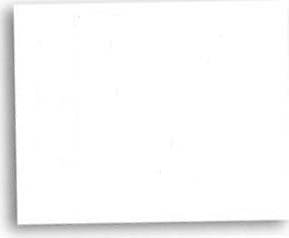 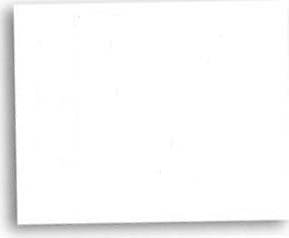 